 Հայտերի ներկայացման հրավեր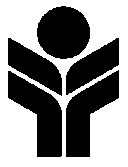 Հայաստանի Հանրապետություն3 նոյեմբեր 2017թ.Տեղական տնտեսության և ենթակառուցվածքների զարգացման ծրագիրՎարկ No P150327Պայմանագիր # TUR-01-1Գառնու «Քարերի սիմֆոնիա» բնական հուշարձանին մոտեցող ճանապարհի վերականգնումՀայաստանի Հանրապետությունը Համաշխարհային բանկից ստացել է ֆինանսավորում Տեղական տնտեսության և ենթակառուցվածքների զարգացման ծրագրի համար և մտադիր է միջոցների մի մասն օգտագործել «Գառնու «Քարերի սիմֆոնիա» բնական հուշարձանին մոտեցող ճանապարհի վերականգնում» պայմանագրի շրջանակներում վճարումներ իրականացնելու համար:Սույնով Հայաստանի տարածքային տարգացման հիմնադրամը հրավիրում է ներկայացնել կնքված փաթեթներ իրավասու մասնակիցներից` Գառնու «Քարերի սիմֆոնիա» բնական հուշարձանին մոտեցող ճանապարհի վերականգնման համար: Որակավորման պահանջները ներառում են. ա/ վերջին երեք տարիներից որևէ մեկ տարում հաջողությամբ կատարված 648,000,000  ՀՀ դրամի ճանապարհային շինարարության աշխատանքների ծավալ, բ/ վերջին հինգը տարվա ընթացքում որպես գլխավոր կապալառու կատարած առնվազն երկու պայմանագրեր`ճանապարհային շինարարության (ասլֆալտաբետոնի ծածկույթով): Ներկայացվող աշխատանքներից  յուրաքանչյուրի արժեքը չպետք է պակաս լինի 455.000.000 ՀՀ դրամից, կամ մեկ պայմանագիր առնվազն  910,000,000 ՀՀ դրամ,  գ/ նվազագույնը 71,000,000 ՀՀ դրամի իրացվելի միջոցներ և/կամ վարկային գիծ, դ/ որպես պայմանագրի շնորհման նախապայման, հայտատուն պետք է ներկայացնի ՀՀ Քաղաքաշինության նախարարության կողմից հաստատված «Տրանսպորտային», «Քաղաքացիական», «Հիդրոտեխնիկական», «Էներգետիկ» լիցենզիաներ:Մրցույթն իրականացվելու է Ազգային մրցակցային մրցույթի միջոցով, համաձայն Համաշխարհային բանկի ուղեցույցների` «Ապրանքների, աշխատանքների և ոչ-խորհրդատվական ծառայությունների գնում ՄԶՎԲ փոխառությունների և Համաշխարհային բանկի վարկերի ու դրամաշնորհների փոխառուների կողմից» Հունվար 2011 թ. վերանայված Հուլիս 2014 թ. «Գնումների ուղեցույցներ»: Բացի այդ, խնդրում ենք ծանոթանալ նաև 1.6 և 1.7 ենթակետերի հետ, որոնք սահմանում են Համաշխարհային բանկի քաղաքականությունը շահերի բախման մասով:Հայտերը պետք է ներկայացվեն միայն էլեկտրոնային եղանակով՝ էլեկտրոնային գնումների Armeps (www.armeps.am կայքի) համակարգի միջոցով ամենաուշը 2017թ-ի դեկտեմբերի 1-ին, ժամը 12:00-ին: Հայտերը ներկայացնելու վերջնաժամկետը լրանալուց հետո ներկայացված հայտերը չեն ընդունվում Համակարգի կողմից։Բոլոր առաջարկները պետք է ուղեկցվեն մրցույթի ապահովման հայտարարագրով: 